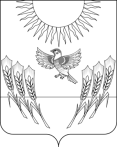 АДМИНИСТРАЦИЯ ВОРОБЬЕВСКОГО МУНИЦИПАЛЬНОГО РАЙОНАВОРОНЕЖСКОЙ ОБЛАСТИПОСТАНОВЛЕНИЕот  19.04.2013 г.	 №	189       	                      с. ВоробьевкаО внесении изменений в постановление администрации муниципального района от 07.08.2012 г. № 316 «Об утверждении примерного положения об оплате труда работников общеобразовательных учреждений Воробьевского муниципального района» В соответствии с Трудовым кодексом Российской Федерации, приказом департамента образования, науки и молодежной политики
Воронежской области от 28.01.2013 года № 44 «О внесении изменений в приказ департамента образования, науки и молодежной политики Воронежской области от 21 июня . № 651», администрация Воробьевского муниципального района  П О С Т А Н О В Л Я Е Т :1. Внести следующие изменения в постановление администрации Воробьевского муниципального района от 07.08.2012 г. № 316 «Об утверждении примерного положения об оплате труда работников общеобразовательных учреждений Воробьевского муниципального района» изложив приложение 1 к примерному положению об оплате труда работников общеобразовательных учреждений Воробьевского муниципального района в редакции согласно приложению.2. Контроль за исполнением настоящего постановления возложить на заместителя главы администрации муниципального района Письяукова С.А. Приложение к постановлению администрации  муниципального района Воронежской областиот 19.04.2013 г. № 189Приложение 1к примерному положению об      оплате труда работников общеобразовательных учреждений        Воробьевского муниципального района                               ПРОФЕССИОНАЛЬНЫЕ КВАЛИФИКАЦИОННЫЕ ГРУППЫ ДОЛЖНОСТЕЙ РАБОТНИКОВ ОБЩЕОБРАЗОВАТЕЛЬНЫХ ИДОШКОЛЬНЫХ ОБРАЗОВАТЕЛЬНЫХ УЧРЕЖДЕНИЙМинимальные рекомендуемые оклады по профессионально-квалификационным группам с 01.01.2013 года.Профессиональная квалификационная группа «Общеотраслевые профессии рабочих первого уровня»№ 248н)Профессиональная квалификационная группа «Общеотраслевые профессии рабочих второго уровня» (№ 248н)Профессиональная квалификационная группа «Общеотраслевые должности служащих второго уровня» (№ 247н)Профессиональная квалификационная группа «Общеотраслевые должности служащих третьего уровня» (№ 247н)Профессиональная квалификационная группа должностей работников учебно-вспомогательного персонала первого уровня (№ 216н)Профессиональная квалификационная группа должностей работников учебно-вспомогательного персонала второго уровня (№ 216н)Профессиональная квалификационная группа должностей педагогических работников (№ 216н)Профессиональная квалификационная группа должностей руководителей структурных подразделений (№ 216н)Профессиональная квалификационная группа «средний медицинский и фармацевтический персонал» (№ 526)Профессиональная квалификационная группа должностей работников культуры, искусства и кинематографии ведущего звена (№570)Квалификационные уровниДолжности, отнесенные к квалификационным уровнямРекомендуемый минимальный оклад1 квалификационный уровеньНаименования профессий рабочих, по которым предусмотрено присвоение 1,2 и 3 квалификационных разрядов в соответствии с Единым тарифно-квалификационным справочником работ и профессий рабочих; гардеробщик; грузчик; дворник; истопник; кладовщик; конюх; садовник; сторож (охранник); вахтер; уборщик производственных и служебных помещений; подсобный рабочий; киномеханик; машинист по стирке и ремонту спецодежды; слесарь-сантехник; плотник (столяр); кастелянша; 5205Квалификационные уровниДолжности, отнесенные к квалификационным уровнямРекомендуемый минимальный оклад1 квалификационный уровеньНаименования профессий рабочих, по которым предусмотрено присвоение 4 и 5 квалификационных разрядов в соответствии с Единым тарифно-квалификационным справочником работ и профессий рабочих; водитель автомобиля; оператор электронно-вычислительных и вычислительных  машин; электромонтер по ремонту и обслуживанию электрооборудования; повар; рабочий по комплексному обслуживанию и ремонту зданий56732 квалификационный уровеньНаименования профессий рабочих, по которым предусмотрено присвоение 6 и 7 квалификационных разрядов в соответствии с Единым тарифно-квалификационным справочником работ и профессий рабочих5843Квалификационные уровниДолжности, отнесенные к квалификационным уровнямРекомендуемый минимальный оклад1 квалификационный уровеньАдминистратор; инспектор по кадрам; лаборант; техник; художник; специалист по работе с молодежью 58432 квалификационный уровеньзаведующий складом; заведующий хозяйством; 6018Квалификационные уровниДолжности, отнесенные к квалификационным уровнямРекомендуемый минимальный оклад1 квалификационный уровеньбухгалтер; документовед; инженер; психолог; инженер-программист; специалист по кадрам;  сурдопереводчик; переводчик65762 квалификационный уровеньДолжности служащих первого квалификационного уровня, по которым может устанавливаться II внутридолжностная категория67743 квалификационный уровеньДолжности служащих первого квалификационного уровня, по которым может устанавливаться I внутридолжностная категория69774 квалификационный уровеньДолжности служащих первого квалификационного уровня, по которым может устанавливаться производное должностное наименование "ведущий"71865 квалификационный уровеньГлавные специалисты: в отделах, отделениях, лабораториях, мастерских; заместитель главного бухгалтера7402Квалификационные уровниДолжности, отнесенные к квалификационным уровнямРекомендуемый минимальный оклад1 квалификационный уровеньвожатый; помощник воспитателя; секретарь учебной части 5673Квалификационные уровниДолжности, отнесенные к квалификационным уровнямРекомендуемый минимальный оклад1 квалификационный уровеньдежурный по режиму; младший воспитатель5843Квалификационные уровниДолжности, отнесенные к квалификационным уровнямРекомендуемый минимальный оклад1 квалификационный уровеньинструктор по труду; инструктор по физической культуре; музыкальный руководитель; старший вожатый62272 квалификационный уровеньинструктор-методист; концертмейстер; педагог дополнительного образования; педагог-организатор; социальный педагог; тренер-преподаватель  69103 квалификационный уровеньвоспитатель; мастер производственного обучения; методист; старший инструктор-методист; педагог-психолог; старший инструктор-методист; старший педагог дополнительного образования; старший тренер-преподаватель75924 квалификационный уровеньПедагог-библиотекарь, преподаватель (кроме должностей преподавателей, отнесенных к профессорско-преподавательскому составу); преподаватель-организатор основ безопасности жизнедеятельности; руководитель физического воспитания; старший воспитатель; старший методист; тьютор; учитель; учитель-дефектолог; учитель-логопед (логопед)8144Квалификационные уровниДолжности, отнесенные к квалификационным уровнямРекомендуемый минимальный оклад1 квалификационный уровеньзаведующий (начальник) структурным подразделением: кабинетом, лабораторией, отделом, отделением, сектором, учебно-консультативным  пунктом, учебной (учебно-производственной) мастерской и другими структурными подразделениями (кроме должностей руководителей структурных подразделений, отнесенных ко 2 квалификационному уровню)62272 квалификационный уровеньзаведующий (начальник) обособленным структурным подразделением; начальник (заведующий, директор, руководитель,  управляющий): кабинета, лабораторией, отдела, отделения, сектора, учебно-консультационного пункта, учебной (учебно-производственной) мастерской, учебного хозяйства и других структурных подразделений  начального и среднего профессионального образования (кроме должностей руководителей структурных подразделений, отнесенных к 3 квалификационному уровню); старший мастер образовательного учреждения (подразделения) 69103 квалификационный уровеньначальник (заведующий, директор, руководитель, управляющий) обособленного структурного подразделения образовательного учреждения (подразделения) начального и среднего профессионального образования 7592Квалификационные уровниДолжности, отнесенные к квалификационным уровнямРекомендуемый минимальный оклад3 квалификационный уровеньМедицинская сестра 6199Квалификационные уровниДолжности, отнесенные к квалификационным уровнямРекомендуемый минимальный окладГлавный библиотекарь, библиотекарь5673